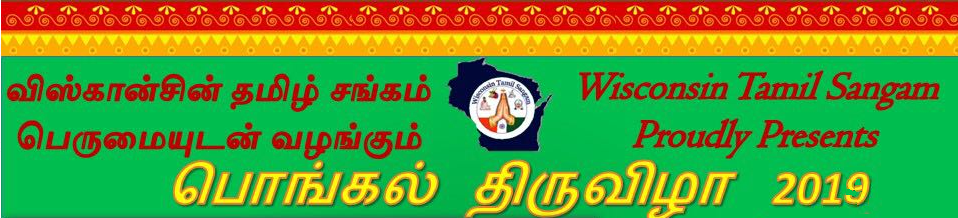 Kolam Competition Entry FormName:  _____________________________________________ Age: ________No of Participants (including yourself): _______ Phone: _________________Email: __________________________________________________________RulesKolam should not exceed the size (4ft * 4ft) provided.All participants in an entry/group should be at least 18 years old or above. A group may have no more than 6 participants.Kolam competition duration is from 11AM to 1PM. Your Kolam should be completed by 1pm, ready for judging. Please stop working on your art at 1pm.Please bear in mind that your Kolam should not offend the viewers and is presentable to viewers of all ages.Participants need to bring all the required materials for their Kolam.Registration fee is free.Kolam should be prepared from scratch. No part of the Kolam can be pre-made before arriving to the competition.Judge’s decision is final and will determine the winners.Top 3 winners will be announced at a brief prize distribution ceremony. Participants are required to be present at this ceremony.Multiple entries by one person are not allowed.Register ahead so that any additions in the rules and regulations or any changes can be communicated to the lead participants either by email or contact number.15 limited entries – Selection is by first come basisJudgement CriteriaDesign / ThemeCreativityComplexityPrecisionOverall AppearancePlease send in your entry form to wisconsintamilsangam@gmail.com with the following subject“Kolam – WITS 2019 Pongal Vizha”